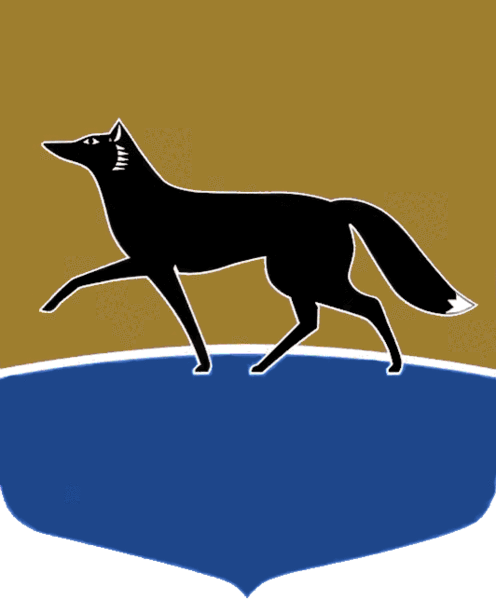 Принято Думой города 29 апреля 2021 года№ 736-VI ДГОб одобрении проекта решения Думы города «О внесении изменений в Устав муниципального образования городской округ Сургут 
Ханты-Мансийского автономного округа – Югры» и назначении публичных слушаний по немуВ соответствии с Федеральным законом от 06.10.2003 № 131-ФЗ 
«Об общих принципах организации местного самоуправления в Российской Федерации», в целях обеспечения участия населения города Сургута 
в осуществлении местного самоуправления Дума города РЕШИЛА:1.	Одобрить проект решения Думы города «О внесении изменений 
в Устав муниципального образования городской округ Сургут 
Ханты-Мансийского автономного округа – Югры» (далее – проект решения) согласно приложению. 2.	Назначить по инициативе Думы города публичные слушания 
по проекту решения на 31.05.2021. Место проведения – зал заседаний Думы города по адресу: г. Сургут, 
ул. Восход, 4. Время начала публичных слушаний – 18.00 по местному времени. 3.	Определить Уставную комиссию органом, уполномоченным 
на проведение публичных слушаний. 4.	Предложения и замечания к проекту решения направляются 
в Уставную комиссию по адресу: г. Сургут, ул. Восход, 4, каб. 106, 
по электронной почте: duma@admsurgut.ru в течение 30 дней после опубликования настоящего решения.5.	Аппарату Думы города и Администрации города обеспечить деятельность Уставной комиссии при реализации её полномочий 
в соответствии с Порядком организации и проведения публичных слушаний 
в городе Сургуте, утверждённым решением Думы города от 24.03.2017 
№ 77-VI ДГ. 6.	Администрации города опубликовать настоящее решение не позднее 08.05.2021 с одновременным опубликованием положений о порядке участия граждан в обсуждении проекта решения городской Думы «О внесении изменений и дополнений в Устав городского округа город Сургут Ханты-Мансийского автономного округа – Югры», о порядке учета предложений  
по проекту решения городской Думы «О внесении изменений и дополнений 
в Устав городского округа город Сургут Ханты-Мансийского автономного округа – Югры», утверждённых решением городской Думы от 18.11.2005 
№ 522-III ГД.7.	Контроль за выполнением настоящего решения возложить 
на депутата Думы города Бруслиновского И.П.Председатель Думы города 				                      Н.А. Красноярова «29» апреля 2021 г.  Приложение   к решению Думы города   от 29.04.2021 № 736-VI ДГ           ПРОЕКТ           вносится Главой города В соответствии с Федеральным законом от 06.10.2003 № 131-ФЗ 
«Об общих принципах организации местного самоуправления в Российской Федерации», рассмотрев результаты публичных слушаний, заключение Уставной комиссии, Дума города РЕШИЛА: 1.	Внести в Устав муниципального образования городской округ Сургут Ханты-Мансийского автономного округа – Югры, принятый решением городской Думы от 18.02.2005 № 425-III ГД (в редакции от 22.03.2021 
№ 706-VI ДГ), изменения согласно приложению.2.	Главе города в установленном порядке направить настоящее решение в соответствующий территориальный орган уполномоченного федерального органа исполнительной власти в сфере регистрации уставов муниципальных образований для государственной регистрации.3.	Администрации города опубликовать настоящее решение после государственной регистрации.4.	Настоящее решение вступает в силу после официального опубликования с особенностями, предусмотренными частью 5 настоящего решения.5.	Часть 2, пункт 4 части 4, часть 5, пункт 1 части 6 приложения 
к настоящему решению вступают в силу после истечения срока полномочий Думы города Сургута шестого созыва.6.	Контроль за выполнением настоящего решения возложить 
на депутата Думы города Бруслиновского И.П.Приложение к решению Думы города от __________ № ________Изменения в Устав муниципального образования городской округ Сургут Ханты-Мансийского автономного округа – Югры1.	В статье 17:1) пункт 4 изложить в следующей редакции:«4.	Порядок организации и проведения публичных слушаний определяется решением Думы города»;  2) дополнить пунктом 5 следующего содержания:«5. По проекту генерального плана городского округа, проекту правил землепользования и застройки городского округа, проектам планировки территории, проектам межевания территории, проекту правил благоустройства территории городского округа, проектам, предусматривающим внесение изменений в один из указанных утверждённых документов, проектам решений о предоставлении разрешения на условно разрешённый вид использования земельного участка или объекта капитального строительства, проектам решений о предоставлении разрешения на отклонение от предельных параметров разрешённого строительства, реконструкции объектов капитального строительства, вопросам изменения одного вида разрешённого использования земельных участков и объектов капитального строительства на другой вид такого использования при отсутствии утверждённых правил землепользования и застройки проводятся общественные обсуждения или публичные слушания, порядок организации 
и проведения которых определяется решением Думы города с учётом положений законодательства о градостроительной деятельности».2. В пункте 2 статьи 31:1) подпункт 21 признать утратившим силу;2) дополнить подпунктом 302 следующего содержания:«302)	определение размеров и условий оплаты труда лиц, 
не замещающих должности муниципальной службы и исполняющих обязанности по техническому обеспечению деятельности органов местного самоуправления городского округа».3. Пункт 9 статьи 33 признать утратившим силу.4. В статье 34:1) абзац первый пункта 1 изложить в следующей редакции:«1.	Глава города, являясь высшим должностным лицом городского округа, осуществляет следующие собственные полномочия»;2) подпункт 5 пункта 1 изложить в следующей редакции:«5) вправе отклонить решение Думы города, имеющее нормативный характер в порядке, установленном настоящим Уставом»;3) подпункт 6 пункта 1 признать утратившим силу;4) подпункт 10 пункта 1 признать утратившим силу;5) подпункт 11 пункта 1 изложить в следующей редакции:«11)	рассматривает обращения граждан и объединений граждан, 
в том числе юридических лиц»;6) подпункт 12 пункта 1 признать утратившим силу;7) подпункты 13 и 14 пункта 1 изложить в следующей редакции:«13) выдвигает инициативу проведения публичных слушаний, назначает их проведение и проводит их в порядке, установленном нормативным правовым актом Думы города;14)	назначает проведение публичных слушаний или общественных обсуждений и проводит их по проекту генерального плана городского округа, проекту правил землепользования и застройки городского округа, проектам, предусматривающим внесение изменений в один из указанных утверждённых документов в порядке, установленном нормативным правовым актом Думы города с учётом положений законодательства о градостроительной деятельности»;8) подпункт 17 пункта 1 изложить в следующей редакции:«17)	принимает решение о привлечении граждан к выполнению 
на добровольной основе социально значимых для городского округа работ»;9) подпункты 20, 21, 22, 23 и 29 пункта 1 признать утратившими силу;10) пункт 1 дополнить подпунктами 32 и 33 следующего содержания:«32)	опубликовывает (обнародует) в установленном порядке зарегистрированные Устав города Сургута, муниципальный правовой акт 
о внесении изменений и дополнений в настоящий Устав;33) представляет Думе города ежегодные отчёты о результатах своей деятельности и деятельности Администрации города, в том числе о решении вопросов, поставленных Думой города»;11) пункт 2 изложить в следующей редакции:«2.	Помимо собственных полномочий, установленных пунктом 1 настоящей статьи, Глава города осуществляет следующие полномочия:1) организует и обеспечивает в пределах своей компетенции выполнение решений Думы города, собственных правовых актов на территории городского округа;2)	осуществляет иные полномочия по решению вопросов местного значения в пределах своей компетенции, установленной законодательством Российской Федерации, Ханты-Мансийского автономного округа – Югры, настоящим Уставом и решениями Думы города;3)	исполняет отдельные государственные полномочия, переданные федеральным законом или законом Ханты-Мансийского автономного 
округа – Югры».5.	Абзац третий пункта 3 статьи 35 изложить в следующей редакции:«Структура Администрации города разрабатывается в соответствии 
с подпунктом 6 пункта 1 статьи 36 настоящего Устава».6. В статье 36:1) подпункт 6 пункта 1 изложить в следующей редакции:«6)	утверждает Положение о порядке разработки структуры Администрации города Сургута»;2) подпункт 19 пункта 1 изложить в следующей редакции:«19) вносит проекты решений в Думу города.Проекты решений Думы города, предусматривающие установление, изменение и отмену местных налогов и сборов, осуществление расходов 
из средств местного бюджета, вносятся на рассмотрение Думы города 
по инициативе Главы города или при наличии заключения Главы города»; 3) пункт 1 дополнить подпунктами 213, 214, 215 следующего содержания: «213)	обеспечивает участие органов местного самоуправления городского округа в предупреждении и ликвидации последствий чрезвычайных ситуаций в границах городского округа; 214)	осуществляет руководство гражданской обороной на территории городского округа; 215)	назначает проведение публичных слушаний или общественных обсуждений и проводит их в соответствии с пунктом 5 статьи 17 настоящего Устава, за исключением публичных слушаний или общественных обсуждений по проекту генерального плана городского округа, проекту правил землепользования и застройки городского округа, проектам, предусматривающим внесение изменений в один из указанных утверждённых документов в порядке, установленном нормативным правовым актом Думы города с учётом положений законодательства о градостроительной деятельности»;4) пункт 2 признать утратившим силу.МУНИЦИПАЛЬНОЕ ОБРАЗОВАНИЕ ГОРОДСКОЙ ОКРУГ СУРГУТ 
ХАНТЫ-МАНСИЙСКОГО АВТОНОМНОГО ОКРУГА – ЮГРЫДУМА ГОРОДАРЕШЕНИЕМУНИЦИПАЛЬНОЕ ОБРАЗОВАНИЕ ГОРОДСКОЙ ОКРУГ СУРГУТ 
ХАНТЫ-МАНСИЙСКОГО АВТОНОМНОГО ОКРУГА – ЮГРЫДУМА ГОРОДАРЕШЕНИЕО внесении изменений в Устав муниципального образования городской округ Сургут 
Ханты-Мансийского автономного округа – ЮгрыПредседатель Думы города_______________ Н.А. Красноярова«___» ___________ 2021 г.Глава города_______________ А.С. Филатов«___» ___________ 2021 г.